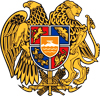 ՀԱՅԱՍՏԱՆԻ ՀԱՆՐԱՊԵՏՈՒԹՅՈՒՆ 
ԳԵՂԱՐՔՈՒՆԻՔԻ ՄԱՐԶ
ՄԱՐՏՈՒՆՈՒ  ՀԱՄԱՅՆՔԱՊԵՏԱՐԱՆ
ՀԱՄԱՅՆՔԻ ՂԵԿԱՎԱՐԻ ՈՐՈՇՈՒՄ
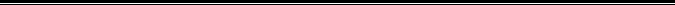 ՄԱՐՏՈՒՆԻ ՔԱՂԱՔԻ   ԵՐԵՎԱՆՅԱՆ ՓՈՂՈՑ    43/25   ՀԱՍՑԵԻ ԻՆՔՆԱԿԱՄ ԿԱՌՈՒՅՑՆ  ՕՐԻՆԱԿԱՆԱՑՆԵԼՈՒ  ՄԱՍԻՆ Հիմք  ընդունելով Մարտունի  քաղաքի  բնակիչ Արարատ Ավետիքի Բադոյանի     դիմումը, հաշվի առնելով բազմաբնակարան շենքի բոլոր սեփականատերերի գրավոր համաձայնությունը, ,,Թիվ 28 ՇՄՇ” ԲԲԸ-ի  եզրակացությունը կառույցի տեխնիկական վիճակի վերաբերյալ, նկատի ունենալով, որ Մարտունի քաղաքի  Երևանյան   փողոցի 43/25  հասցեում բազմաբնակարան  շենքի բնակիչների ընդհանուր բաժնային սեփականությունը հանդիսացող հողամասի վրա Արարատ Ավետիքի Բադոյանի     կողմից ինքնակամ կառուցված  բնակելի նշանակության  շինությունը  համապատասխանում  է  ՀՀ  քաղաքացիական օրենսգրքի 188-րդ հոդվածի 5-րդ կետով սահմանված օրինականացման պայմաններին,  չի խախտում այլ անձանց իրավունքները, օրենքով պահպանվող   շահերը, վտանգ չի սպառնում քաղաքացիների կյանքին ու առողջությանը, կառուցված չէ ինժեներատրանսպորտային  օբյեկտների  սպասարկման կամ  անվտանգության գոտիներում, կառուցված չէ քաղաքաշինական նորմերի և կանոնների էական  խախտումներով, չի առաջացնում հարկադիր սերվիտուտ պահանջելու իրավունք և ղեկավարվելով  ՀՀ Կառավարության 18.05.2006թ  թիվ 912-Ն որոշմամբ հաստատված  <<Ինքնակամ կառույցների օրինականացման և տնօրինման  կարգի>> 3-րդ բաժնի,  ՀՀ Կառավարության  17.04.2003թ. թիվ   470-Ն որոշման  պահանջներով.Ո Ր Ո Շ ՈՒ Մ  Ե Մ`1.Մարտունի քաղաքի Երևանյան  փողոցի 43/25 հասցեում բազմաբնակարան շենքի բնակիչների ընդհանուր բաժնային սեփականությունը հանդիսացող հողամասի վրա Մարտունի քաղաքի բնակիչ Արարատ Ավետիքի Բադոյանի     կողմից իր բնակարանին կից  ինքնակամ կառուցված 5,32 քմ կառուցապատ մակերեսով բաց պատշգամբը և 22,80 քմ  կառուցապատ և  19,8 քմ ներքին մակերեսով  բնակելի նշանակության շինությունը,   ինչպես նաև  2 դռան   ինքնակամ  ձևափոխումը  ճանաչել օրինական որպես Արարատ Ավետիքի Բադոյանի   սեփականություն: 2.Պարտավորեցնել Արարատ Ավետիքի Բադոյանին համայնքի բյուջեի համապատասխան հաշվի համարին վճարել  շինության և ինքնակամ ձևափոխման օրինականացման արժեքը`ա) ինքնակամ  շինության`28,12 x 3000 x 0,069 = 5821 (հինգ հազար ութ հարյուր քսանմեկ) ՀՀ դրամբ)ինքնակամ ձևափոխում` 2 x 10000 x 0,069 = 1380 ( մեկ հազար երեք հարյուր ութսուն) ՀՀ  դրամընդամենը 7201  (յոթ հազար  երկու  հարյուր  մեկ )  ՀՀ  դրամ:3.Բազմաբնակարան շենքում այլ ինքնակամ կառույցներ չկան:4.Անմիջականորեն շենքի և ինքնակամ կառույցների զբաղեցրած հողամասը բաժնային սեփականության իրավունքով անհատույց փոխանցել շենքի բնակարանների և ոչ բնակելի տարածքների սեփականատերերին:5.Պարտավորեցնել Արարատ  Բադոյանին դիմել ՀՀ ԱԳ ԿԿ Երևանի տարածքային  ստորաբաժանում նշված գույքի նկատմամբ իրավունքների պետական գրանցում կատարելու համար:6. Սույն որոշման կատարման հսկողությունը դնել  համայնքապետարանի աշխատակազմի  ֆինանսների կառավարման և եկամուտների հավաքագրման և քաղաքային տնտեսության բաժինների պետերի վրա: 7. Սույն որոշումն ուժի մեջ է մտնում ստորագրման պահից:ՀԱՄԱՅՆՔԻ  ՂԵԿԱՎԱՐ`                                  Ա.ԱՎԵՏԻՍՅԱՆN-------13.03.2019թ.